MøtereferatStyremøte 15.12.2022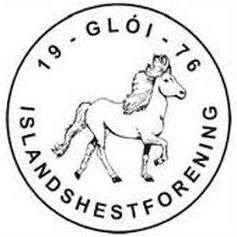 Dato: 15.12.2022Møteleder: Marion GjertsåsSted: TeamsReferent: Lillian U. MathisenTilstede: Marion Gjertsås, Marte Finseraas, Gry Tvedten Aune (delvis), Lillian Uthus Mathisen, Julie Meyer, Torunn NordvikSendes til: alle i styretLegges ut på hjemmesidenForfall: Ida Kathrin Gjerstad Nærbøvik Sak nr.TekstAnsvar1Gjennomgang av referat fra møte 23.11.22:Kvalitetssikring av medlemmer i komiteene er medlemmer i Gloi Styret2Årsberetning og budsjettÅrsberetningVi har mottatt årsberetning fra komiteene og Marion har lagd et forslag fra styret også. Dette må sys sammen til ferdig årsberetning. Lillian forspør Karen om årsberetning fra Mountain Gaits 2022. BudsjettVi har fått inn budsjett i fra de ulike komiteene hvor målet er å ha bærekraftig aktivitet og hvor klubben sponser ulike aktiviteter for medlemmeneFå inn klubbklær på budsjettetNettsiden koster mer for å ha nyheter fra Facebook inkludert Søke på alle støtteordninger vi kan Opprettholde aktivitetsnivået som i 2022Årsmøte 2022Årsmøte 2022 vil bli avholdt i 2 etg på Napoli Pizzeria på Stjørdal fra kl 18.00 – innmeldte saker må være inn til styret 3 uker før.MG – barneryttere må meldes inn til Stugudalshester innen 5.januar. Marte legger ut innlegg på Facebook og Lillian sender ut mail.LUM/MGJGTAMFI/LUM3Oversikt over eiendelerGry har startet på jobben med å registrere alle eiendelene til klubben. Her må alle bidra til å komplettere denne til årsmøtet. Denne skal legges ut på hjemmesiden når den er klar.STYRET4Organisasjonsplan og vedtekterGry/Marion sender over forslaget til organisasjonsplan og vedtekter til idrettskretsen for å høre om de har noen invendinger.MGJ/GTA5EventueltNeste møte 4. januar 2023 kl 20.00 på teams